     Социально-значимый проект «Особый ребенок» для детей-инвалидов и их родителей (законных представителей) работает на базе бассейна МОУ ДОД ДЮСШ №1 Тутаевского муниципального района с 2012 года. Каждый год направленность проекта обновляется. Так в 2013 году проект назывался «Особый ребенок. Расширяем образовательное пространство». 2014 год: «Особый ребенок. Анимотерапия». В этом году мы решили познакомить детей и их родителей с достопримечательностями Ярославской области и назвали проект «Особый ребенок. Красота родного края». Участниками проекта стали 10 детей-инвалидов и их родители (законные представители) не посещающие образовательные учреждения.  Кроме традиционной  лечебной физкультуры и  плавания, дети занимаются на специализированных тренажерах, получают оздоровительный массаж.  В программу лагеря также входит много ознакомительных экскурсий: Ярославский зоопарк, дельфинарий, конно-спортивная школа, планетарий. Запланированы экскурсии в Толгский монастырь и обзорная экскурсия «Храмы левобережья города Тутаева». По окончании смены стало доброй традицией проводить семейные чаепития и прогулки по Волге на байдарках. 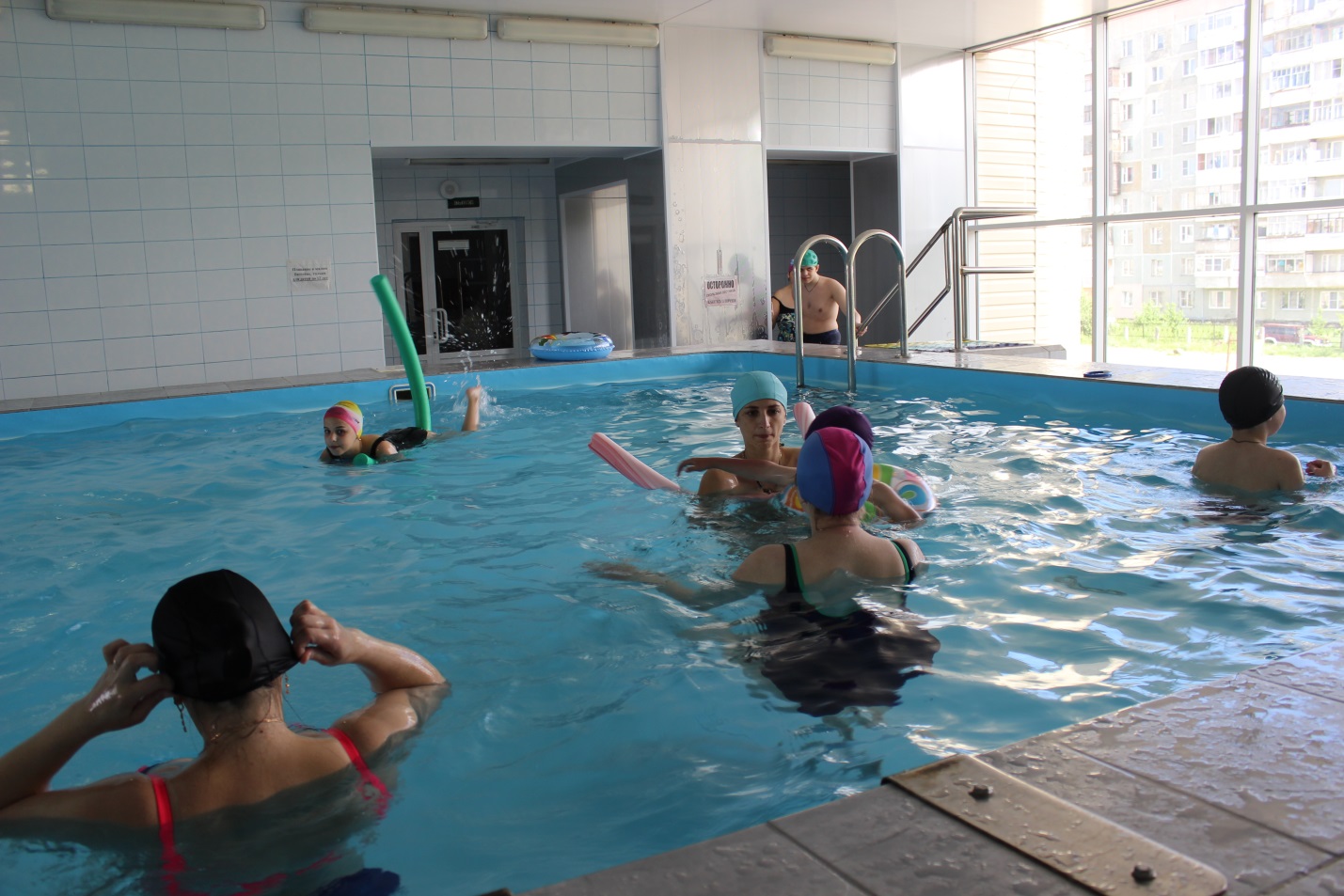 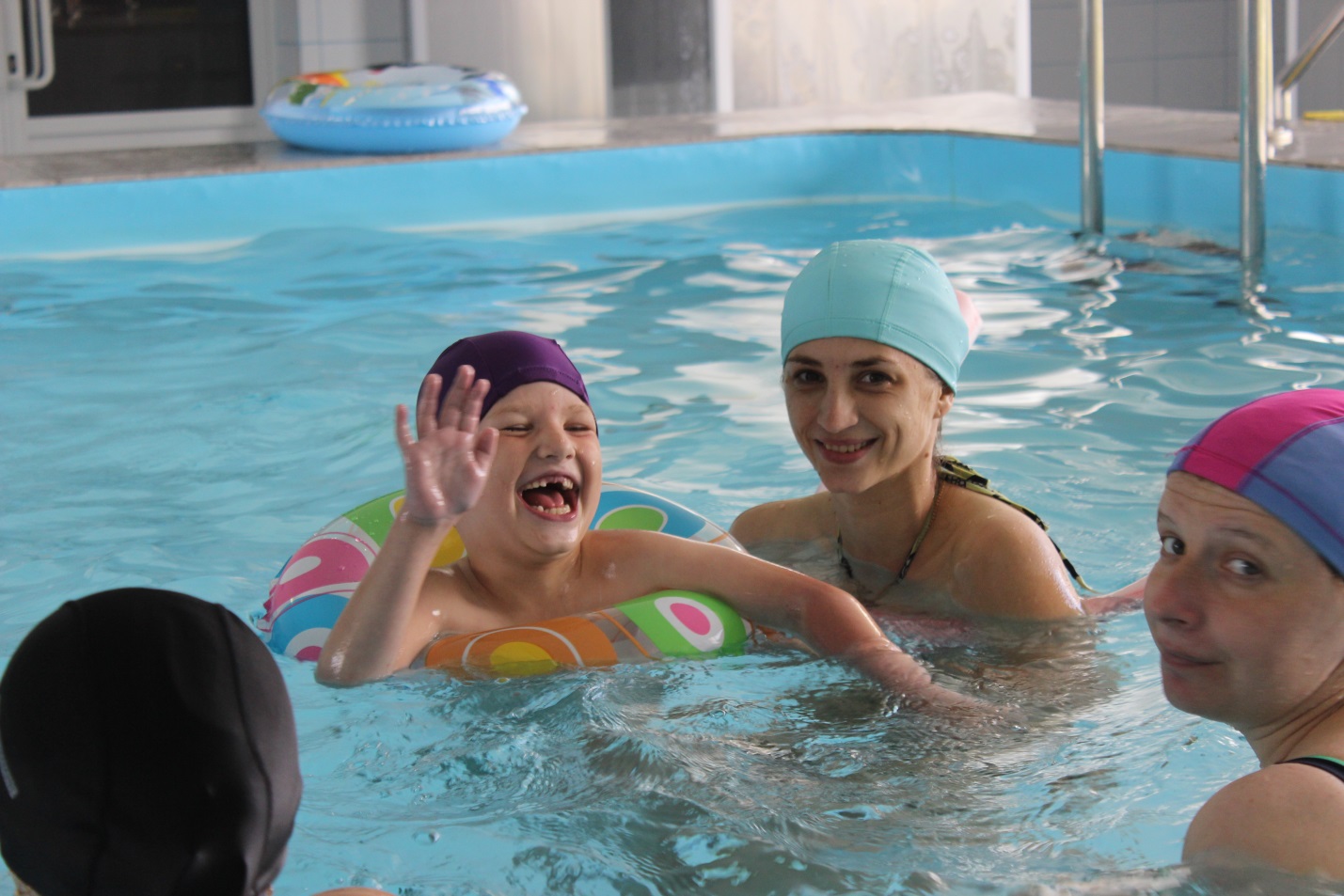 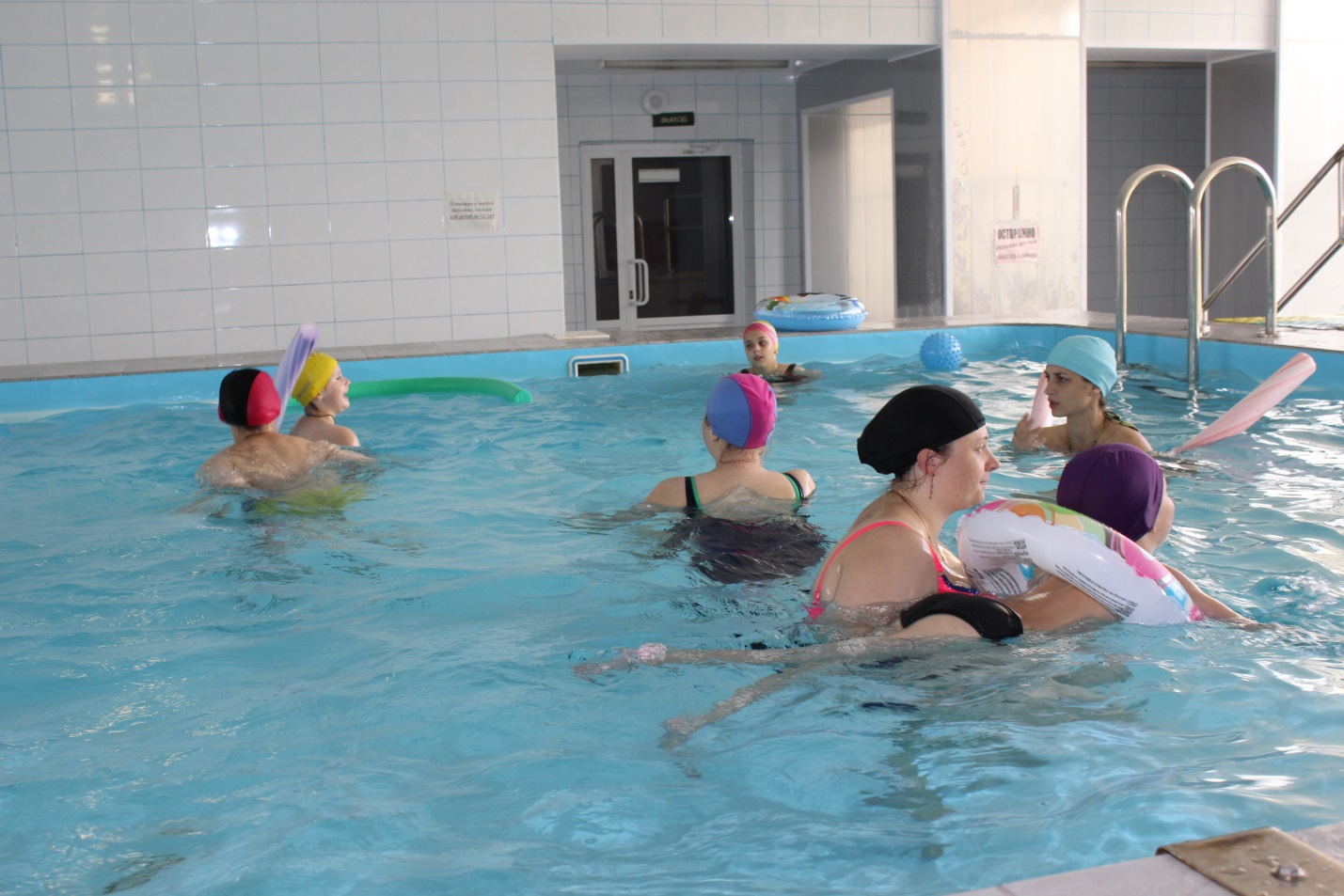 